РОССИЙСКАЯ ФЕДЕРАЦИЯАДМИНИСТРАЦИЯ ГОРОДА МИНУСИНСКАКРАСНОЯРСКОГО КРАЯПОСТАНОВЛЕНИЕ26.10.2022                                                                                            № АГ-2217-пОб утверждении схемы границ прилегающей территории города Минусинска, ул. Абаканская, 63 «а»В соответствии с Федеральным законом Российской Федерации от 06.10.2003 № 131-ФЗ «Об общих принципах организации местного самоуправления в Российской Федерации», Уставом городского округа город Минусинск Красноярского края, законом Красноярского края от 23.05.2019 № 7-2784 «О порядке определения границ прилегающих территорий в Красноярском крае», решением Минусинского городского Совета депутатов Красноярского края от 29.06.2021 № 42-274р «Об утверждении Правил благоустройства территории муниципального образования город Минусинск», ПОСТАНОВЛЯЮ:  Утвердить схему границ прилегающей территории города Минусинска, ул. Абаканская, 63 «а» (согласно приложению).Опубликовать постановление в средствах массовой информации, осуществляющих официальное опубликование нормативно-правовых актов администрации города Минусинска и разместить на официальном сайте муниципального образования город Минусинск в сети Интернет.Контроль за выполнением постановления оставляю за собой.Постановление вступает в силу со дня подписания.Врио Главы города                                  подпись                                              В.В.КыровПриложение к постановлению администрации города Минусинскаот 26.10.2022  № АГ-2217-пСхема границ прилегающей территорииСхема границ прилегающей территорииНаименование объекта, по отношению к которому устанавливаются границы прилегающей территорииНежилое здание (магазин)Адресг. Минусинск, ул. Абаканская, 63 «а»Кадастровый номер квартала(-ов), в котором расположен объект(-ы) (земельный участок, ОКС), по отношению к которому устанавливаются границы прилегающей территории)24:53:0110372Кадастровый номер объекта(-ов) (земельный участок, ОКС), по отношению к которому устанавливаются границы прилегающей территории24:53:0110372:66Сведения о границах прилегающей территорииСведения о границах прилегающей территорииСведения о границах прилегающей территорииСведения о характерных точках границ прилегающей территорииСведения о характерных точках границ прилегающей территорииСведения о характерных точках границ прилегающей территорииОбозначение характерных точек границКоординаты, мКоординаты, мОбозначение характерных точек границXY1231374010.2918357.092374016.4718364.953374014.9018366.204374010.2618360.005374009.2918360.796374007.9118358.991374010.2918357.097374000.2718368.178374002.0518366.719374010.4718377.9710374008.5418379.4711374006.7118376.9012374005.4118375.0513374003.9518373.287374000.2718368.17Графическая частьГрафическая частьГрафическая частьГрафическая частьГрафическая часть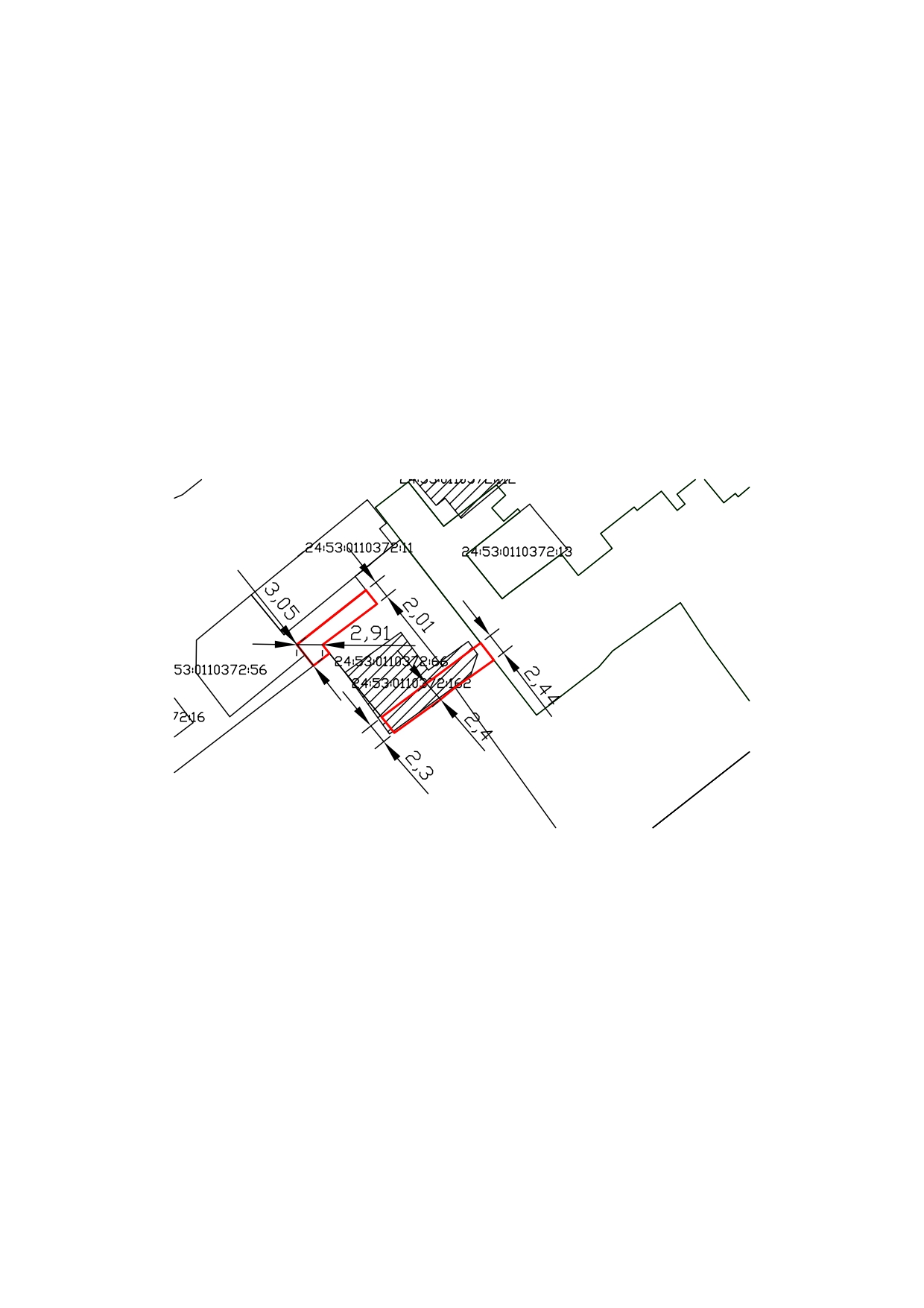 Масштаб 1:1000Масштаб 1:1000Масштаб 1:1000Масштаб 1:1000Масштаб 1:1000Условные обозначенияУсловные обозначенияУсловные обозначенияУсловные обозначенияУсловные обозначения